ZAWIADOMIENIE O UNIEWAŻNIENIU POSTĘPOWANIA - Część 2: Odbiór, transport 
i zagospodarowanie odpadów komunalnych z Punktu Selektywnego Zbierania Odpadów Komunalnych położonego w Guzowie przy ul. Fabrycznej 2.Działając na podstawie art. 255 ust. 6) ustawy z dnia 11 września 2019 roku Prawo zamówień publicznych (Dz.U.2023.1605) Zamawiający – Gmina Wiskitki – informuje, że postępowanie 
pn. „Odbiór, transport i zagospodarowanie odpadów komunalnych od właścicieli nieruchomości, na których zamieszkują mieszkańcy na terenie gminy Wiskitki oraz z Punktu Selektywnej Zbiórki Odpadów Komunalnych" w Części 2: Odbiór, transport i zagospodarowanie odpadów komunalnych z Punktu Selektywnego Zbierania Odpadów Komunalnych położonego w Guzowie przy 
ul. Fabrycznej 2. zostało unieważnione. Przyczyną unieważnienia jest niemożliwa do usunięcia wada uniemożliwiająca zawarcie niepodlegającej unieważnieniu umowy w sprawie zamówienia publicznego, tj umowa w sprawie zamówienia publicznego nie zawierała klauzuli waloryzacyjnej wynagrodzenia. 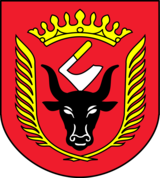 GMINA WISKITKIWiskitki, dnia 08 marca 2024 r.IZRK.271.2.2024